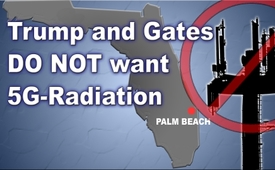 Donald Trump and Bill Gates do not want 5G radiation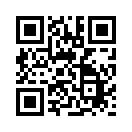 Why did Palm Beach renounce 5G? Find out more about mobile comminication and its dangers here:
www.kla.tv/13748
www.kla.tv/13541
www.kla.tv/13242Donald Trump and Bill Gates do not want 5G radiation, at least not for themselves.
In the state of Florida a law was passed which allows wireless telecommunication service providers to place 5G-antennas everywhere without authorization, except in Palm Beach, the residence, among other famous names, of the billionaire Bill Gates and president Donald Trump. According to Tom Bradford, a city administrator, the ban temporarily blocks any applications to install wireless communications on public properties. This exception was justified with the excuse that the installation of the antennas would disfigure the cityscape, something the residents might oppose. It remains an open question as to whether the prohibition of 5G installation in Palm Beach is actually to prevent total surveillance or serious health damage by high frequency microwave radiation. However, Bill and Donald do the right thing in renouncing 5G until conclusive scientific studies exist showing its health impact on human beings!from ch.Sources:https://alles-schallundrauch.blogspot.com/2018/09/trump-und-gates-wollen-keine-5g.html

https://www.palmbeachdailynews.com/news/local/wireless-law-won-affect-town/P94lYWt6wGeybdklMfHzbL/This may interest you as well:#5G-WirelessCommunication-en - www.kla.tv/5G-WirelessCommunication-en

#BillGates-en - www.kla.tv/BillGates-en

#DonaldJTrump-en - J. Trump - www.kla.tv/DonaldJTrump-enKla.TV – The other news ... free – independent – uncensored ...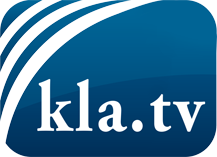 what the media should not keep silent about ...Little heard – by the people, for the people! ...regular News at www.kla.tv/enStay tuned – it’s worth it!Free subscription to our e-mail newsletter here: www.kla.tv/abo-enSecurity advice:Unfortunately countervoices are being censored and suppressed more and more. As long as we don't report according to the ideology and interests of the corporate media, we are constantly at risk, that pretexts will be found to shut down or harm Kla.TV.So join an internet-independent network today! Click here: www.kla.tv/vernetzung&lang=enLicence:    Creative Commons License with Attribution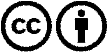 Spreading and reproducing is endorsed if Kla.TV if reference is made to source. No content may be presented out of context.
The use by state-funded institutions is prohibited without written permission from Kla.TV. Infraction will be legally prosecuted.